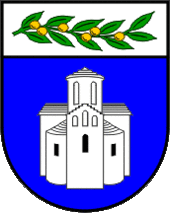 ZADARSKA ŽUPANIJAUPRAVNI ODJEL ZA JAVNU NABAVU I UPRAVLJANJE IMOVINOMBožidara Petranovića 8, ZadarPOZIV NA DOSTAVU PONUDEZajednički postupak jednostavne nabave za uslugu deratizacije i dezinsekcije za potrebe osnovnih i srednjih škola Evidencijski broj: 2-22-JNKLASA: 406-03/22-03/1URBROJ: 2198-17-22-51Zadar, 3. veljače 2022. godineSadržaj:POZIV NA DOSTAVU PONUDENaručitelj Zadarska županija, Božidara Petranovića 8, Zadar, OIB: 56204655363, kao središnje tijelo pokrenula je zajednički postupak jednostavne nabave usluge deratizacije i dezinsekcije za potrebe osnovnih i srednjih škola, evidencijski broj: 2-22-JN, a za koju, sukladno članku 12. stavku 1. Zakona o javnoj nabavi („Narodne novine“ broj: 120/16), nije obvezan primijeniti Zakon o javnoj nabavi za predmetnu nabavu.Temeljem članka 17. Pravilnika o provedbi postupaka jednostavne nabave („Službeni glasnik Zadarske županije“ broj: 35/21) javnom objavom na mrežnoj stranici Zadarske županije upućuje se gospodarskim subjektima poziv na dostavu ponuda sukladno slijedećim uvjetima i zahtjevima koji predstavljaju osnovne elemente za izradu ponude.OPĆI PODACI Opći podaci o naručiteljuNa temelju Pravilnika Zadarske županije o provedbi postupaka jednostavne nabave („Službeni glasnik Zadarske županije“ broj: 35/21) i Upute o postupanju u javnoj nabavi roba, radova i usluga (KLASA: 406-01/18-1/19, URBROJ: 2198/1-01-18-2), kao središnje tijelo za nabavu, u ime osnovnih i srednjih škola kojima je osnivač, provodi zajednički postupak jednostavne nabave za uslugu deratizacije i dezinsekcije za potrebe osnovnih i srednjih škola. Sudionici zajedničke nabave potpisali su Sporazum o provedbi postupka zajedničke nabave za uslugu deratizacije i dezinsekcije kojim su radi racionalnijeg korištenja sredstava i postizanja povoljnijih uvjeta dogovorili međusobna prava i obveze, kojim su osnovne i srednje škole (u daljnjem tekstu: korisnici) ovlastili Zadarsku županiju da kao središnje tijelo i nositelj provedbe postupka jednostavne nabave u ime i za račun korisnika pripremi i provede postupak jednostavne nabave, te zaključi ugovor na dvije (2) godine.Središnje tijelo za nabavuZADARSKA ŽUPANIJABožidara Petranovića 823000 ZADAR OIB: 56204655363Telefon: 023/ 350-350Telefaks: 023/ 350-319 Mrežna stranica:	www.zadarska-zupanija.hrOsnovne i srednje škole – KorisniciPromjena naziva korisnika ili promjena sjedišta korisnika nemaju utjecaja na prava i obveze korisnika i odabranog ponuditelja određene Ugovorom o nabavi sklopljenog s odabranim ponuditeljem. U slučaju ukidanja, pripajanja, preustroja korisnika odnosno drugih sličnih situacija, određenih zakonom ili drugim propisima u kojima dolazi do promjene u djelokrugu rada i nadležnosti korisnika, sva prava i obveze korisnika vezana uz ovaj predmet nabave i ugovor o nabavi, prelaze na pravnog slijednika ili slijednike sukladno njihovom međusobnom sporazumu.  Osoba ili služba zadužena za komunikaciju s gospodarskim subjektimaUpravni odjel za javnu nabavu i upravljanje imovinom, Odsjek za javnu nabavuKontakt osoba: Anita Mijić ili Mira OrlovićTelefon: 023/ 350-317 ili 350-300Telefaks: 023/ 350-361Adresa elektronske pošte: nabava@zadarska-zupanija.hrPODACI O PREDMETU NABAVEEvidencijski broj nabave: Evidencijski broj nabave je 2-22-JN Procijenjena vrijednost predmeta nabave: 105.000,00 kuna bez PDV-a  Opis predmeta nabave ili grupa nabavePredmet nabave je usluga deratizacije i dezinsekcije u objektima osnovnih i srednjih škola navedenih u točki 1.3. ovog Poziva.Sukladno Zakonu o zaštiti pučanstva od zaraznih bolesti („Narodne novine“ broj 79/07., 113/08., 43/09., 130/17., 114/18., 47/20., 134/20., 143/21.) i  članku 2. stavak 1. Pravilnika o načinu provedbe obvezatne dezinfekcije, dezinsekcije i deratizacije („Narodne novine“ broj: 35/07., 79/07., 76/12) obrazovne ustanove su dužne provoditi obvezatne mjere dezinsekcije i deratizacije kao opće mjere za sprječavanje i suzbijanje zaraznih bolesti s ciljem postizanja smanjenja, zaustavljanja rasta i razmnožavanja ili potpunog uklanjanja prisustva štetnih člankonožaca i štetnih glodavca.Dezinsekcija je skup različitih mjera koje se poduzimaju s ciljem smanjenja populacije najmanje do praga štetnosti, zaustavljaju rast i razmnožavanje ili potpuno uništavaju nazočnu populaciju štetnih člankonožaca (Arthropoda) koji prenose uzročnike zaraznih bolesti, parazitiraju na tijelu čovjeka, uzrokuju alergijske reakcije, imaju toksično djelovanje ili su uznemirivači ili skladišni štetnici na hrani. Dezinsekcija podrazumijeva i način sprječavanja ulaženja i zadržavanja štetnih člankonožaca (Arthropoda) na površine, u prostor ili objekt.Dezinsekcija se provodi mehaničkim, fizikalnim, biološkim ili kemijskim mjerama.Deratizacija je skup različitih mjera koji se poduzimaju s ciljem smanjenja populacije štetnih glodavaca ispod praga štetnosti, zaustavljanja razmnožavanja ili potpunog uništenja nazočne populacije štetnih glodavaca koji su prirodni rezervoari i prijenosnici uzročnika zaraznih bolesti ili skladišni štetnici. Deratizacija podrazumijeva i sve mjere koje se poduzimaju radi sprječavanja ulaženja, zadržavanja i razmnožavanja štetnih glodavaca na površinama, u prostoru ili objektima.Deratizacija se provodi mehaničkim, fizikalnim ili kemijskim mjerama.CPV oznaka i naziv prema Uredbi o uvjetima primjene Jedinstvenog rječnika javne nabave (CPV): 90923000-3. Količina i tehnička specifikacija predmeta nabaveKoličina predmeta nabave je točna i navedena je u Troškovniku koji je sastavni dio ovog Poziva.U sklopu pružanja usluge deratizacije i dezinsekcije odabrani ponuditelj je obvezan:deratizaciju i dezinsekciju provesti u dvije sustavne akcije godišnje i to:Proljetnu akciju - tijekom veljače, ožujka, travnja i svibnja,Jesensku akciju - tijekom rujna, listopada i studenog.po svakoj provedenoj mjeri korisniku izdati Potvrdu o provedenoj obvezatnoj DDD mjeri na obrascu br. 1 koji je sastavni dio Pravilnika o načinu provedbe obvezatne dezinfekcije, dezinsekcije i deratizacije.Obvezatne mjere deratizacije i dezinsekcije provesti u skladu sa Zakonom o zaštiti pučanstva od zaraznih bolesti, Pravilnikom o načinu provedbe obvezatne dezinfekcije, dezinsekcije i deratizacije, te ostalom zakonskom regulativom i svim pozitivnim pravnim propisima i pravilima struke.Mjesto izvršenja ugovoraUsluga deratizacije i dezinsekcije pružat će se u objektima osnovnih i srednjih škola navedenima u troškovniku koji je sastavni dio ovog Poziva. Rok početka i završetka izvršenja ugovoraS ponuditeljem čija ponuda bude odabrana sklopit će se Ugovor o pružanju usluge deratizacije i dezinsekcije u osnovnim i srednjim školama. Izvršenje ugovora započinje dan nakon obostranog potpisa ugovora i traje do 31. siječnja 2024. godine.Naručitelj u ovoj fazi dostavlja prijedlog ugovora, te zadržava pravo isti prilagoditi ovisno o pristiglim ponudama, te odabranom ponuditelju. Naručitelj u prijedlogu ugovora utvrđuje obvezne dijelove (predmet nabave, rok i uvjeti izvršenja ugovornih obveza odabranog ponuditelja, rok, način i uvjeti plaćanja; izvršenje usluge sukladno tehničkim specifikacijama) koji se prilikom izrade konačnog ugovora ne mogu mijenjati.Prijedlog ugovora koji je sastavni dio ovog Poziva (Prilog 4.) treba potpisati ovlaštena osoba za zastupanje ponuditelja u znak pristanka. Potpisani Prijedlog ugovora sastavni je dio ponude.Rok valjanosti ponude60 dana od dana isteka roka za dostavu ponuda. Rok valjanosti ponude mora biti naveden u ponudbenom listu koji je sastavni dio ovog Poziva.OSNOVE ZA ISKLJUČENJE GOSPODARSKOG SUBJEKTAObveze plaćanja dospjelih poreznih obveza i obveza za mirovinsko i zdravstveno osiguranjePonuditelj u ponudi mora priložiti potvrdu porezne uprave ili drugog nadležnog tijela u državi poslovnog nastana gospodarskog subjekta, koja ne smije biti starija od 30 dana od dana objave ovog Poziva.Iz navedenog dokaza mora biti razvidno da je ponuditelj ispunio obveze plaćanja dospjelih poreznih obveza i obveza za mirovinsko i zdravstveno osiguranje, odnosno da mu je temeljem posebnih propisa odobrena odgoda plaćanja navedenih obveza.Naručitelj će isključiti ponuditelja iz postupka nabave ako utvrdi da nije ispunio obveze plaćanja dospjelih poreznih obveza i obveza za mirovinsko i zdravstveno osiguranje.SPOSOBNOST ZA OBAVLJANJE PROFESIONALNE DJELATNOSTI Upis u sudski, obrtni, strukovni ili drugi odgovarajući registar države sjedišta gospodarskog subjektaPonuditelj mora dokazati svoj upis u sudski, obrtni, strukovni ili drugi odgovarajući registar države sjedišta gospodarskog subjekta. Upis u registar dokazuje se odgovarajućim izvodom, a ako se oni ne izdaju u državi sjedišta gospodarskog subjekta, gospodarski subjekt može dostaviti izjavu s ovjerom potpisa kod nadležnog tijela.Izvod ili izjava ne smiju biti stariji od tri mjeseca računajući od dana objave ovog Poziva.Rješenje o ispunjavanju uvjeta za obavljanje DDDObvezne DDD mjere u objektima iz članka 10. Zakona o zaštiti pučanstva od zaraznih bolesti provode zdravstvene ustanove i druge pravne osobe ako za obavljanje te djelatnosti imaju odobrenje ministra nadležnog za zdravstvo sukladno Pravilniku o uvjetima kojima moraju udovoljavati pravne i fizičke osobe koje obavljaju djelatnost obvezatne dezinfekcije, dezinsekcije i deratizacije kao mjere za sprječavanje i suzbijanje zaraznih bolesti pučanstva („Narodne novine“ broj: 35/07, 79/07).Kako bi dokazao svoju sposobnost ponuditelj u ponudi mora priložiti:Važeće Rješenje Ministarstva zdravstva o ispunjavanju uvjeta za obavljanje obvezatne dezinfekcije, dezinsekcije i deratizacije kao mjere za sprečavanje i suzbijanje zaraznih bolesti pučanstva s obzirom na zaposlenike, prostor i tehničku opremljenost.TEHNIČKA SPOSOBNOSTU ovom postupku nabave naručitelj određuje uvjete tehničke i stručne sposobnosti kojima se osigurava da gospodarski subjekt ima iskustvo potrebno za izvršenje ugovora na odgovarajućoj razini kvalitete. Stručne  kvalifikacije  pružatelja  usluge  i/ili  osoba odgovornih za pružanje uslugaGospodarski subjekt mora dokazati da raspolaže s odgovarajućim tehničkim sredstvima i osobama koje posjeduju stručno znanje i iskustvo potrebno za izvršenje usluge.Kao dokaz ponuditelj u ponudi mora dostaviti:Izjavu gospodarskog subjekta da raspolaže s odgovarajućim tehničkim sredstvima i osobama koje posjeduju stručno znanje i iskustvo potrebno za izvršenje usluge koja je predmet nabave. Izjavu je potrebno ovjeriti pečatom i potpisom osobe ovlaštene za zastupanje ponuditelja - Prilog 3. Dostava traženih dokumenataDokumente tražene u točki 3., 4. i 5. ovog Poziva, ponuditelj može dostaviti u neovjerenoj preslici pri čemu se neovjerenom preslikom smatra i neovjereni ispis elektroničke isprave.Naručitelj može radi provjere istinitosti podataka:Od ponuditelja zatražiti dostavu izvornika ili ovjerenih preslika tih dokumenata u primjerenom roku i/iliObratiti se izdavatelju dokumenata ili nadležnim tijelima.Ako je dokumentacija koju je ponuditelj trebao dostaviti nepotpuna, naručitelj može, poštujući načela jednakog tretmana i transparentnosti, zahtijevati od ponuditelja da dopune dokumentaciju u primjerenom roku ne kraćem od 5 dana. Ukoliko se utvrdi da je ponuditelj dostavio lažne podatke, Naručitelj će ga isključiti iz postupka nabave.KRITERIJ ZA ODABIR PONUDE Naručitelj donosi Odluku o odabiru ekonomski najpovoljnije ponude prema kriteriju za odabir ponude. Kriterij za odabir ponude je ekonomski najpovoljnija ponuda. Relativni ponder 100% cijena.Ako su dvije ili više valjanih ponuda jednako rangirane prema kriteriju za odabir ponude, naručitelj će odabrati ponudu koja je zaprimljena ranije.CIJENA PONUDECijena ponude piše se brojkama u apsolutnom iznosu i mora biti izražena u kunama. Ponuditelj mora dostaviti ponudu za cjelokupan predmet nabave na način kako je to definirano Troškovnicima. Prilikom ispunjavanja troškovnika ponuditelj je dužan ispuniti sve stavke troškovnika Osnovne škole, troškovnika Srednje škole, te zbirnu Rekapitulaciju gdje navodi cijenu ponude za osnovne i srednje škole bez PDV-a, ukupnu cijenu ponude za osnovne i srednje škole bez PDV-a, iznos PDV-a, sveukupnu cijenu ponude s PDV-om. Ako ponuditelj nije u sustavu PDV-a ili je predmet nabave oslobođen PDV-a, u ponudbenom listu, na mjesto predviđeno za upis cijene ponude s PDV-om, upisuje se isti iznos kao što je upisan na mjestu predviđenom za upis cijene ponude bez PDV-a, a mjesto predviđeno za upis PDV-a ostavlja se prazno. Jedinična cijena iz ponude je nepromjenjiva. U cijenu ponude uključeni su svi troškovi i popusti, uključujući i prijevoz do mjesta izvršenja (osnovne i srednje škole), trošarine i naknade, bez poreza koji se iskazuje posebno iza cijene.  Ako ponuditelj ne postupi u skladu sa zahtjevima iz ove točke, ili promjeni tekst ili količine navedene u Troškovniku smatrat će se da je takav troškovnik nepotpun i nevažeći, te će ponuda biti odbačena kao neprihvatljiva. ROK, NAČIN I UVJETI PLAĆANJAPlaćanje se obavlja na temelju ispostavljenog e-računa u roku od trideset (30) dana od dana zaprimanja e-računa u strukturiranom elektroničkom obliku putem informacijskog posrednika (FINA), na IBAN ponuditelja.Račun treba glasiti na: ZADARSKA ŽUPANIJA, Božidara Petranovića 8, 23000 Zadar, s pozivom na broj ugovora. Uz račun mora biti preslika ovjerenog obrasca 1 - potvrde o provedenoj obvezatnoj dezinfekciji-dezinsekciji-deratizaciji od strane Izvršitelja i Korisnika.Predujam isključen, kao i traženje sredstava osiguranja plaćanja od strane gospodarskog subjekta.Na zakašnjele uplate odabrani ponuditelj ima pravo naručitelju obračunati zakonsku zateznu kamatu. U slučaju slanja opomena odabrani ponuditelj nema pravo na naplatu troškova opomena.UPUTA O ISPRAVNOM NAČINU IZRADE PONUDEPri izradi ponude ponuditelj se mora pridržavati zahtjeva i uvjeta iz ovog Poziva.Ponuda, zajedno sa pripadajućom dokumentacijom, izrađuje se na hrvatskom jeziku i latiničnom pismu.  Sadržaj ponudePonuda treba sadržavati:Ponudbeni list (ispunjen, potpisan i pečatiran od strane ovlaštene osobe ponuditelja),Troškovnik (ispunjen, potpisan i pečatiran od strane ovlaštene osobe ponuditelja),Prijedlog ugovora (ispunjen, potpisan i pečatiran od strane ovlaštene osobe ponuditelja),Izjava o tehničkoj i stručnoj sposobnosti za izvršenje ugovora (ispunjena, potpisana i pečatirana od strane ovlaštene osobe ponuditelja),Ostale dokumente tražene ovim Pozivom. Način izrade ponudePonuda se izrađuje u papirnatom obliku na način da čini cjelinu. Ako zbog opsega ili drugih objektivnih okolnosti ponuda ne može biti izrađena na način da čini cjelinu, onda se izrađuje u dva ili više dijelova. Ponuda se predaje u izvorniku. Ponuda se uvezuje na način da se onemogući naknadno vađenje ili umetanje listova.Ako je ponuda izrađena u dva ili više dijelova, svaki dio se uvezuje na način da onemogući naknadno vađenje ili umetanje listova. Propisani tekst Poziva na dostavu ponuda ne smije se mijenjati i nadopunjavati. Stranice ponude označavaju brojem na način da je vidljiv redni broj stranice i ukupan broj stranica ponude. Kada je ponuda izrađena od više dijelova, stranice se označavaju na način da svaki sljedeći dio započinje rednim brojem koji se nastavlja na redni broj stranice kojim završava prethodni dio. Ako je dio ponude izvorno numeriran (npr. katalozi, brošure i sl.) ponuditelj ne mora taj dio ponude ponovno numerirati. Ponude se pišu neizbrisivom tintom. Ispravci u ponudi moraju biti izrađeni na način da su vidljivi. Ispravci moraju uz navod datuma ispravka biti potvrđeni potpisom ponuditelja. NAČIN DOSTAVE PONUDE Ponuda mora biti izrađena u skladu s točkom 9. ovog Poziva, te se dostavlja u papirnatom obliku, u zatvorenoj omotnici.Do isteka roka za dostavu ponuda ponuditelj može dostaviti izmjenu ili dopunu svoje ponude. Izmjena i/ili dopuna ponude dostavlja se na isti način kao i osnovna ponuda s obveznom naznakom da se radi o izmjeni i/ili dopuni ponude. Ponuditelj može do isteka roka za dostavu ponude pisanom izjavom odustati od svoje dostavljene ponude. Pisana izjava dostavlja se na isti način kao i ponuda s obveznom naznakom da se radi o odustajanju ponude. Ponuda pristigla nakon isteka roka za dostavu ponuda neće se otvarati, te će se kao zakašnjela ponuda vratiti ponuditelju koji ju je dostavio.Alternativna ponuda nije dopuštena u ovom postupku nabave. 10.1.Mjesto dostave ponudeZadarska županija, Božidara Petranovića 8, 23000 Zadar10.2.Način dostave ponudePonuda se dostavlja u zatvorenoj poštanskoj omotnici neposredno na pisarnicu naručitelja ili preporučenom poštanskom pošiljkom na adresu naručitelja iz točke 10.1. ovog Poziva. Na zatvorenoj omotnici mora biti naznačeno:- na prednjoj strani omotnice: ZADARSKA ŽUPANIJABožidara Petranovića 8, 23000 ZadarPonuda za nabavu usluge deratizacije i dezinsekcije za potrebe osnovnih i srednjih škola- NE OTVARAJEvidencijski broj nabave: 2-22-JN- na poleđini ili u gornjem lijevom kutu omotnice: Naziv i adresa ponuditeljaOIB ponuditelja10.3.Rok za dostavu ponudeKrajnji rok za dostavu ponude je 15. veljače 2022. godine do 10:00 sati, bez obzira na način dostave.BITNI UVJETI ZA IZVRŠENJE UGOVORA O NABAVIOdabrani ponuditelj je obvezan izvršiti predmet nabave sukladno roku, kvaliteti i cijeni navedenoj u dostavljenoj ponudi i uvjetima ovog Poziva na dostavu ponuda.OSTALO12.1.Popis gospodarskih subjekata s kojima je naručitelj u sukobu interesaTemeljem članka 80. Zakona o javnoj nabavi („Narodne novine“ broj: 120/16) Zadarska  županija kao naručitelj objavljuje popis gospodarskih subjekata s kojima je predstavnik naručitelja iz članka 76. stavka 2. točke 1. ZJN 2016. ili s njim povezana osoba u sukobu interesa:MAGNOLIA d.o.o., Crno 34/d, 23000 Zadar, OIB: 30081007311,3LMC d.o.o. za savjetovanje, Radnička cesta 80, 10000 Zagreb, OIB:92794184115.12.2.Obavijest o rezultatima nabaveNa osnovu rezultata pregleda i ocjene pristiglih ponuda od strane stručnog povjerenstva, ovlaštena osoba naručitelja donosi Odluku o odabiru ili Odluku o poništenju postupka nabave u roku od 30 dana od dana isteka roka za dostavu ponuda.Odluka o odabiru ili poništenju zajedno sa Zapisnikom o pregledu i ocjeni ponuda dostavlja se ponuditeljima objavom na mrežnoj stranici Naručitelja.Dostava se smatra obavljenom istekom dana objave.12.3.Posebne odredbeNaručitelj neće prihvatiti ponudu koja ne ispunjava uvjete i zahtjeve vezane uz predmet nabave iz ovog Poziva.Naručitelj zadržava pravo poništiti ovaj postupak nabave u bilo kojem trenutku, odnosno ne odabrati niti jednu ponudu, a sve bez ikakvih obveza ili naknada bilo koje vrste prema ponuditeljima.Obavijesti o eventualnim izmjenama poziva, te odgovore na upite zainteresiranih gospodarskih subjekata Naručitelj će javno objaviti na mrežnoj stranici. Preporuča se ponuditeljima da tijekom roka za dostavu ponuda prate mrežnu stranicu Naručitelja.12.4.ŽalbaTemeljem članka 31. Pravilnika o provedbi postupaka jednostavne nabave („Službeni glasnik Zadarske županije“ broj: 35/21) žalba nije dopuštena.Prilog 1.PONUDBENI LISTPredmet nabave: Usluga deratizacije i dezinsekcije za potrebe osnovnih i srednjih školaEvidencijski broj nabave: 2-22-JNNaručitelj: Zadarska županija, Božidara Petranovića 8,23000 Zadar, OIB: 56204655363Rok valjanosti ponude: ______ danaRok izvršenja:_______________ 	Datum: __________ 2022. godine						M.P.	   ____________________________							      /Ovlaštena osoba ponuditelja/Prilog 3. - Ogledni primjerak izjaveTemeljem članka 251. stavka 1. točka 1. i članka 265. stavka 2. Zakona o javnoj nabavi (Narodne novine, broj: 120/2016), kao ovlaštena osoba za zastupanje gospodarskog subjekta dajem sljedeću:I Z J A V U   O   N E K A Ž NJ A V A N J Ukojom ja _________________________________________________________________________			(ime i prezime, adresa/prebivalište, OIB ili broj identifikacijskog dokumenta i izdavatelj istog)kao osoba ovlaštena za zastupanje gospodarskog subjekta/ ponuditelja:_____________________________________________________________________________					(naziv i sjedište gospodarskog subjekta/ponuditelja, OIB)za sebe i za gospodarski subjekt te za sve osobe koje su članovi upravnog, upravljačkog ili nadzornog tijela ili imaju ovlasti zastupanja, donošenja odluka ili nadzora gospodarskog subjekta:____________________________________________________________________________________________________________________________________________________________________________________________________________________________________________(potrebno je navesti ime i prezime, adresa/prebivalište, OIB ili broj identifikacijskog dokumenta i izdavatelja istog za sve osobe koja su članovi upravnog, upravljačkog ili nadzornog tijela ili imaju ovlasti zastupanja, donošenja odluka ili nadzora gospodarskog subjekta – za koje se daje izjava)izjavljujem da nema okolnosti koje bi bile protivne odredbi članka 251. stavka 1. Zakona o javnoj nabavi (NN 120/16), odnosno da nismo pravomoćnom presudom osuđeni za:sudjelovanje u zločinačkoj organizaciji, na temeljučlanka 328. (zločinačko udruženje) i članka 329. (počinjenje kaznenog djela u sastavu zločinačkog udruženja) Kaznenog zakonačlanka 333. (udruživanje za počinjenje kaznenih djela), iz Kaznenog zakona (»Narodne novine«, br. 110/97., 27/98., 50/00., 129/00., 51/01., 111/03., 190/03., 105/04., 84/05., 71/06., 110/07., 152/08., 57/11., 77/11. i 143/12.)korupciju, na temeljučlanka 252. (primanje mita u gospodarskom poslovanju), članka 253. (davanje mita u gospodarskom poslovanju), članka 254. (zlouporaba u postupku javne nabave), članka 291. (zlouporaba položaja i ovlasti), članka 292. (nezakonito pogodovanje), članka 293. (primanje mita), članka 294. (davanje mita), članka 295. (trgovanje utjecajem) i članka 296. (davanje mita za trgovanje utjecajem) Kaznenog zakonačlanka 294.a (primanje mita u gospodarskom poslovanju), članka 294.b (davanje mita u gospodarskom poslovanju), članka 337. (zlouporaba položaja i ovlasti), članka 338. (zlouporaba obavljanja dužnosti državne vlasti), članka 343. (protuzakonito posredovanje), članka 347. (primanje mita) i članka 348. (davanje mita) iz Kaznenog zakona (»Narodne novine«, br. 110/97., 27/98., 50/00., 129/00., 51/01., 111/03., 190/03., 105/04., 84/05., 71/06., 110/07., 152/08., 57/11., 77/11. i 143/12.),prijevaru, na temeljučlanka 236. (prijevara), članka 247. (prijevara u gospodarskom poslovanju), članka 256. (utaja poreza ili carine) i članka 258. (subvencijska prijevara) Kaznenog zakonačlanka 224. (prijevara), članka 293. (prijevara u gospodarskom poslovanju) i članka 286. (utaja poreza i drugih davanja) iz Kaznenog zakona (»Narodne novine«, br. 110/97., 27/98., 50/00., 129/00., 51/01., 111/03., 190/03., 105/04., 84/05., 71/06., 110/07., 152/08., 57/11., 77/11. i 143/12.),terorizam ili kaznena djela povezana s terorističkim aktivnostima, na temeljučlanka 97. (terorizam), članka 99. (javno poticanje na terorizam), članka 100. (novačenje za terorizam), članka 101. (obuka za terorizam) i članka 102. (terorističko udruženje) Kaznenog zakona članka 169. (terorizam), članka 169.a (javno poticanje na terorizam) i članka 169.b (novačenje i obuka za terorizam) iz Kaznenog zakona (»Narodne novine«, br. 110/97., 27/98., 50/00., 129/00., 51/01., 111/03., 190/03., 105/04., 84/05., 71/06., 110/07., 152/08., 57/11., 77/11. i 143/12.),pranje novca ili financiranje terorizma, na temeljučlanka 98. (financiranje terorizma) i članka 265. (pranje novca) Kaznenog zakona ičlanka 279. (pranje novca) iz Kaznenog zakona (»Narodne novine«, br. 110/97., 27/98., 50/00., 129/00., 51/01., 111/03., 190/03., 105/04., 84/05., 71/06., 110/07., 152/08., 57/11., 77/11. i 143/12.),dječji rad ili druge oblike trgovanja ljudima, na temeljučlanka 106. (trgovanje ljudima) Kaznenog zakonačlanka 175. (trgovanje ljudima i ropstvo) iz Kaznenog zakona (»Narodne novine«, br. 110/97., 27/98., 50/00., 129/00., 51/01., 111/03., 190/03., 105/04., 84/05., 71/06., 110/07., 152/08., 57/11., 77/11. i 143/12.).NAPOMENA: Davatelj ove Izjave, ovom Izjavom kao ažuriranim popratnim dokumentom dokazuje da podaci koji su sadržani u dokumentu odgovaraju činjeničnom stanju u trenutku dostave naručitelju te dokazuju ono što je gospodarski subjekt naveo u ESPD-u.U _______________________ 2022. godine					M.P.	      ______________________________							 /Potpis davatelja izjave/NAPOMENA: Ovaj obrazac potpisuju osobe ili se daje za osobe (osim ovlaštene/ih osobe/a za zastupanje gospodarskog subjekta koja/e je/su za gospodarski subjekt i za sebe dao/dale Izjavu o nekažnjavanju na obrascu), koje su članovi upravnog, upravljačkog ili nadzornog tijela ili koje imaju ovlasti zastupanja, donošenja odluka ili nadzora toga gospodarskog subjekta, a koje su državljani Republike Hrvatske. Sukladno članku 20. stavku 12. Pravilnika o dokumentaciji o nabavi te ponudama u postupcima javne nabave (NN br. 65/17, 75/20), izjavu iz članka 265. stavka 2. u vezi s člankom 251. stavkom 1. ZJN 2016 može dati osoba po zakonu ovlaštena za zastupanje gospodarskog subjekta za gospodarski subjekt i za sve osobe koje su članovi upravnog, upravljačkog ili nadzornog tijela ili osoba koja ima ovlasti za zastupanje, donošenje odluka ili nadzora gospodarskog subjekta. U navedenom slučaju osoba ovlaštena za zastupanje gospodarskog subjekta može na jednoj izjavi dati izjavu i za sve osobe koje su članovi upravnog, upravljačkog ili nadzornog tijela ili osoba koja ima ovlasti za zastupanje, donošenje odluka ili nadzora gospodarskog subjekta.Ovaj obrazac Izjave o nekažnjavanju mora imati ovjereni potpis davatelja Izjave kod javnog bilježnika ili kod nadležne sudske ili upravne vlasti ili strukovnog ili trgovinskog tijela u Republici Hrvatskoj.Prilog 3. – Izjava o tehničkoj i stručnoj sposobnosti za izvršenje ugovoraJa ………...................................................................................., kao osoba ovlaštena za zastupanje          (ime i prezime ovlaštene osobe, OIB)                                                                     …….....................................................................................................................................................                                                                (naziv, sjedište i OIB ponuditelja)u svrhu dokazivanja tehničke i stručne sposobnosti u postupku nabave usluge deratizacije i dezinsekcije za potrebe osnovnih i srednjih škola, evidencijski broj: 2-22-JN, pod kaznenom i materijalnom odgovornošću I Z J A V L J U J E Mda raspolažem s odgovarajućim tehničkim sredstvima i osobama koje posjeduju stručno znanje i iskustvo potrebno za pružanje usluge koja su predmet nabave,da sam u potpunosti upoznat s vrstom i količinom usluge, da su mi poznate odredbe iz Poziva na dostavu ponuda, da iste prihvaćam, te da ću izvršiti uslugu u skladu s tim odredbama, za cijenu i u roku navedenom u ponudi.U ........................, dana...............................2022. godine          				M.P. 		……........................................................                           						  (potpis osobe ovlaštene za zastupanje)Prilog 4. – Prijedlog UgovoraZADARSKA ŽUPANIJA, Božidara Petranovića 8, 23 000 Zadar, OIB 56204655363, zastupana po županu Božidaru Longinu (u daljnjem tekstu: Naručitelj)i_____________________________OIB _________________ zastupano po _________________ (u daljnjem tekstu: Izvršitelj)sklopili su PRIJEDLOG UGOVORA o pružanju usluge deratizacije i dezinsekcije za potrebe osnovnih i srednjih školaPREDMET UGOVORAČlanak 1.Predmet ovog Ugovora je usluga deratizacije i dezinsekcije u objektima osnovnih i srednjih škola (u daljnjem tekstu: Korisnici). Ovaj Ugovor sklopljen je na temelju prihvaćene ponude Izvršitelja koja je sastavni dio ovog Ugovora, a sukladno Odluci o odabiru Naručitelja, KLASA: _________________, URBROJ: _____________.Članak 2.Izvršitelj se obvezuje: izvršiti uslugu deratizacije i dezinsekcije u objektima osnovnih i srednjih škola u dvije sustavne akcije godišnje i to:Proljetnu akciju - tijekom veljače, ožujka, travnja i svibnja,Jesensku akciju - tijekom rujna, listopada i studenog, po svakoj provedenoj mjeri Korisniku izdati Potvrdu o provedenoj obvezatnoj DDD mjeri,obvezatne mjere deratizacije i dezinsekcije provesti u skladu sa Zakonom o zaštiti pučanstva od zaraznih bolesti, Pravilnikom o načinu provedbe obvezatne dezinfekcije, dezinsekcije i deratizacije, te ostalom zakonskom regulativom i svim pozitivnim pravnim propisima i pravilima struke.Mjesto pružanja usluge su objekti osnovnih i srednjih škola navedeni u Troškovniku koji je sastavni dio ovog Ugovora.Promjena naziva korisnika ili promjena sjedišta korisnika nemaju utjecaja na prava i obveze korisnika i odabranog ponuditelja određene ovim Ugovorom sklopljenim između Naručitelja i Izvršitelja. U slučaju ukidanja, pripajanja, preustroja korisnika odnosno drugih sličnih situacija, određenih zakonom ili drugim propisima u kojima dolazi do promjene u djelokrugu rada i nadležnosti korisnika, sva prava i obveze korisnika vezana uz ovaj predmet nabave i ugovor o nabavi, prelaze na pravnog slijednika ili slijednike sukladno njihovom međusobnom sporazumu.II. CIJENA I TRAJANJE UGOVORAČlanak 3.Ukupna cijena pružanja usluge deratizacije i dezinsekcije koja je predmet ovog ugovora bez PDV-a iznosi__________________________ kunaNa iznos iz stavka 1. ovog članka zaračunava se PDV po važećoj stopi.Sredstva iz stavka 1. osigurana su u Proračunu Zadarske županije za 2022. godinu i projekciji Proračuna Zadarske županije za 2023. i 2024. godinu, aktivnosti A2202-01 djelatnost osnovnih škola i  aktivnosti A2204-01 djelatnost srednjih škola.Članak 4.Ugovorne strane su suglasne da su jedinične cijene iz ponude nepromjenjive za cijelo vrijeme trajanja ugovora, te da su u iste uključeni svi troškovi koji mogu proizaći prilikom izvršenja usluge iz članka 1. ovog Ugovora uključujući i prijevoz do mjesta izvršenja (osnovne i srednje škole), i popusti.Članak 5.Ovaj Ugovor stupa na snagu dan nakon obostranog potpisa ugovora i traje do 31. siječnja 2024. godine.Ukoliko Izvršitelj nije u mogućnosti izvršiti ugovorne usluge u rokovima iz ovog članka, a do razloga za produženje ugovorenog roka ne dođe pogreškom Izvršitelja, dužan je pisanim putem o tome obavijestiti Naručitelja i zatražiti suglasnost za produženje roka. Zahtjev i obrazloženje razloga za produženje ugovorenog roka smatrat će se pravodobno dostavljenim ukoliko Izvršitelj isti dostavi Naručitelju prije isteka roka iz ovog članka. Promjenu roka ugovorne strane moraju ugovoriti dodatkom ovog Ugovora.Ovaj Ugovor prestaje ispunjenjem ugovornih obveza obiju ugovornih strana.Članak 6.Ukoliko krivnjom Izvršitelja dođe do prekoračenja ugovorenog roka izvršenja, Naručitelj ima pravo od Izvršitelja naplatiti ugovornu kaznu za prekoračenje ugovorenoga roka.Ugovorna kazna utvrđuje se u visini od 2‰ (dva promila) od ukupno ugovorenoga iznosa za svaki dan prekoračenja roka, s tim da ugovorena kazna ne smije biti veća od 10% od ugovorene vrijednosti predmeta nabave.III. NAČIN PLAĆANJAČlanak 7.Naručitelj se obvezuje, na temelju uredno izvršene usluge i ispostavljenog računa, izvršiti plaćanje u roku od trideset (30) dana od dana zaprimanja e-računa u strukturiranom elektroničkom obliku putem centralnog informacijskog posrednika (FINA), na IBAN Izvršitelja.Račun treba glasiti na: ZADARSKA ŽUPANIJA, Božidara Petranovića 8, 23000 Zadar, s pozivom na broj ugovora. Uz račun mora biti preslika ovjerenog obrasca 1 - potvrde o provedenoj obvezatnoj dezinfekciji-dezinsekciji-deratizaciji od strane Izvršitelja i Korisnika.IV. UVJETI PROVEDBE UGOVORAČlanak 8.Izvršitelj se obvezuje da će se u potpunosti pridržavati svih uvjeta određenih u Pozivu na dostavu ponude u postupku nabave usluge deratizacije i dezinsekcije za potrebe osnovnih i srednjih škola evidencijski broj: 2-22-JN.Članak 9.Izvršitelj, ne smije, bez pisanog pristanka Naručitelja, ustupiti ovaj ugovor trećoj osobi. Takvo ustupanje ovog ugovora nema učinka.Pokušaj ustupanja ovog ugovora protivno prethodnoj odredbi ovlašćuje Naručitelja na jednostrani raskid ovog ugovora pisanom izjavom i na traženje naknade štete po odredbama članka 6. ovog ugovora.V. RASKID UGOVORAČlanak 10.U slučaju nepoštivanja obveza utvrđenih ovim Ugovorom, Naručitelj će pisanom reklamacijom obavijestiti Izvršitelja o povredi Ugovora i odrediti rok od tri (3) dana da ispravi povredu. U slučaju da Izvršitelj ne ispravi povredu ugovorne strane su suglasne da je nastupio raskidni uvjet i da učinci ovog Ugovora prestaju, o čemu će Izvršitelj biti obaviješten pisanim putem ili na drugi dokaziv način.U slučaju da se povrede obveza ponavljaju, bez obzira što Izvršitelj ispravi povrede, ugovorne strane su suglasne da nakon treće pisane reklamacije nastupa raskidni uvjet i prestanak ovog Ugovora uz otkazni rok do trideset (30) dana.U slučaju iz stavka 3. ovog Ugovora Naručitelj jednostavnom izjavom raskida Ugovor.U slučaju raskida ovog Ugovora, Izvršitelj je dužan bez odgode poduzeti neposredne radnje i/ili mjere za pravovremen i uredan prestanak izvršenja zadataka, te će troškove svesti na minimum. Po raskidu Ugovora, Naručitelj  i Izvršitelj će, čim to bude moguće, utvrditi opseg izvršene usluge, te iznose koji se duguju Izvršitelju za već izvršenu uslugu kao i iznose koje Izvršitelj duguje Naručitelju na dan raskida Ugovora po osnovi neispunjenja ugovorenih obveza u ugovorenom roku.  Nakon raskida ugovora, Naručitelj može sklopiti bilo koji ugovor s trećom osobom, u kojem slučaju je Izvršitelj dužan naknaditi štetu koja Naručitelju nastane zbog sklapanja novog ugovora o nabavi usluga, uključujući naknadu troška koji nastane zbog razlike u vrijednosti nabave. VI. ZAVRŠNE ODREDBEČlanak 11.Ugovorne strane su suglasne da će se na uređenje svih ostalih odnosa iz ovog Ugovora primjenjivati odredbe Zakona o obveznim odnosima.Članak 12.Naručitelj će imenovati osobu koja će biti predstavnik Naručitelja i u njegovo ime nadgledati izvršenje ovog Ugovora. Predstavnik Naručitelja kao odgovorna osoba prati realizaciju izvršenja usluge, te kontrolira je li izvršenje Ugovora u skladu s uvjetima određenima u Pozivu za dostavu ponuda i odabranom ponudom.  Predstavnik Naručitelja zadužen za praćenje realizacije ovoga Ugovora je _________________.  Predstavnik Izvršitelja za praćenje ovog ugovora je _____________________________________.Članak 13.Moguće sporove ugovorne strane rješavati će sporazumno, a u suprotnom nadležan je sud u Zadru.Članak 14.Ovaj Ugovor sastavljen je u četiri (4) istovjetna primjerka, od kojih svaka ugovorna strana zadržava po dva (2) primjerka.NARUČITELJ:                                                        		IZVRŠITELJ:ZADARSKA ŽUPANIJA					___________________________	 Župan								___________________________Božidar Longin, dipl. ing. 					__________________________KLASA URBROJ: 								U __________________ 2022. godine U Zadru, ______________  2022. godineRed. Br.Naziv korisnikaOIB korisnikaAdresa Red. Br.Naziv korisnikaOIB korisnikaAdresa 1.OŠ "PETAR LORINI" SALI13569479772Sali III 20, Sali2.HOTELIJERSKO-TURISTIČKA I UGOSTITELJSKA ŠKOLA91757782000Antuna Gustava Matoša 40, Zadar3.GIMNAZIJA JURJA BARAKOVIĆA 65755532423Perivoj Vladimira Nazora 3, Zadar4.SREDNJA ŠKOLA GRAČAC03363221827Školska 8, Gračac5.PRIRODOSLOVNO-GRAFIČKA ŠKOLA87945705905Perivoj  Vladimira Nazora 3, Zadar6.GLAZBENA ŠKOLA BLAGOJA BERSE ZADAR50242228492Dr. Franje Tuđmana 24e, Zadar7.STRUKOVNA ŠKOLA VICE VLATKOVIĆA ZADAR10328928376Nikole Tesle 9c, Zadar8.OŠ STARIGRAD 40160577948Jose Dokoze 30, Starigrad9.OŠ NIKOLE TESLE,GRAČAC22252625411Školska 12, Gračac10.OŠ GALOVAC72923787403Ulica I  175, 23222 Galovac11.GIMNAZIJA VLADIMIRA NAZORA62026911972Perivoj Vladimira Nazora 3, Zadar12.OBRTNIČKA ŠKOLA GOJKA MATULINE ZADAR85736442227Ivana Mažuranića 32, Zadar13.OŠ STJEPANA RADIĆA BIBINJE83532496687Gumla 3, Bibinje14.OŠ  NOVIGRAD08993896784Butka Kurjakovića 7, Novigrad15.OŠ JURJA BARAKOVIĆA RAŽANAC68672002011Ražanac X 9, Ražanac16.OŠ VLADIMIRA NAZORA NEVIĐANE94747704458Školska 2, Neviđane17.MEDICINSKA ŠKOLA ANTE KUZMANIĆA ZADAR00579855113Dr. Franje Tuđmana 24g, Zadar18.OŠ JURJA DALMATINCA PAG61936378099Ante Starčevića 12, Pag19.SREDNJA ŠKOLA KNEZA BRANIMIRA BENKOVAC33967641304Antuna Mihanovića 19, Benkovac20.SREDNJA ŠKOLA BIOGRAD NA MORU 34800685899Augusta Šenoe 29, Biograd na Moru21.OŠ PETAR ZORANIĆ NIN03918739947Ul.Dr. Franje Tuđmana 3, Nin22.OŠ PETRA ZORANIĆA JASENICE59938770173Petra Zoranića 2, Jasenice23.OŠ BRAĆA RIBAR POSEDARJE63359283065Športska 3, Posedarje24.SREDNJA ŠKOLA OBROVAC98806653369Obala hrvatskog časnika s. Župana 17, Obrovac25.OŠ PRIVLAKA63233501548Ivana Pavla II 53, Privlaka26.OŠ FRANKA LISICE POLAČA31143806057Polača 140, Polača27.OŠ PAKOŠTANE76851252891Ulica Bana Josipa Jelačića 1, Pakoštane 28.GIMNAZIJA FRANJE PETRIĆA ZADAR13708733714Obala kneza Trpimira 26, Zadar29.OŠ BENKOVAC 73294343358Antuna Mihanovića 21b, Benkovac30.EKONOMSKO-BIROTEHNIČKA I TRGOVAČKA ŠKOLA ZADAR04405149472A.G.Matoša 40, Zadar31.OŠ SVETI FILIP I JAKOV61900257105Ulica učiteljice Karmele Pelicarić Marušić 10, Sv. Filip i Jakov32.OŠ PETRA ZORANIĆA STANKOVCI40422455432Stankovci 222, Stankovci33.OŠ POLIČNIK 86167692008Dr.Franje Tuđmana 68, Poličnik34.OŠ BRAĆE RADIĆ PRIDRAGA96547311014Trg S.Radića 1, Pridraga35.OŠ SUKOŠAN 32491945778Josipa Peričića 15, Sukošan36.OŠ VLADIMIRA NAZORA ŠKABRNJA68128979291Put Marinovca 9, Škabrnja37.OSNOVNA ŠKOLA ZEMUNIK94912243744I. ulica br. 20, Zemunik Donji.38.OŠ "IVAN GORAN KOVAČIĆ", LIŠANE OSTROVIČKE15048338648Lišane Ostrovičke 220, Benkovac39.POMORSKA ŠKOLA ZADAR69095950408Ante Kuzmanića 1, Zadar 40.OŠ OBROVAC82708194970Bana Josipa Jelačića 13, Obrovac41.POLJOPRIVREDNA, PREHRAMBENA I VETERINARSKA ŠKOLA STANKA OŽANIĆA ZADAR61683945214Dr. F. Tuđmana 24 h, Zadar42.OŠ VALENTIN KLARIN PREKO78161528926Cesta hrvatskih branitelja 39 H, Preko43.OŠ BIOGRAD99431312138Biograd na Moru, Dr. Franje Tuđmana 2744.ŠKOLA PRIMIJENJENE UMJETNOSTI I DIZAJNA ZADAR79847047685Perivoj Vladimira Nazora 3/3, Zadar45.TEHNIČKA ŠKOLA ZADAR93183551637Nikole Tesle 9 c, Zadar46.SREDNJA ŠKOLA BARTULA KAŠIĆA PAG45554793301Ante Starčevića 9, PagPODACI O PONUDITELJUNaziv ponuditeljaAdresa ponuditeljaOIBBroj računa (IBAN)Ponuditelj je u sustavu PDV-a (zaokružiti)DA                        NEAdresa e-pošteKontakt osoba ponuditeljaBroj telefonaBroj telefaxaCIJENA PONUDE BEZ PDV-aIZNOS PDV-aCIJENA PONUDE S PDV-om